Государственное бюджетное профессиональное образовательное учреждение «Новгородский областной колледж искусств                         
им. С.В. Рахманинова»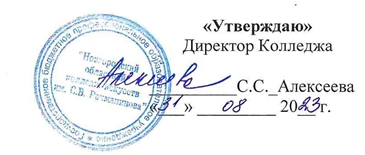 Рабочая программаПринята на заседании Предметно-цикловой комиссииПротокол № 1 от «31» августа 2023 г.Рабочая программа раздела Возрастная психология составлена в соответствии с Федеральным Государственным образовательным стандартом СПО по специальностям:53.02.03 Инструментальное исполнительство (по видам инструментов), утвержденным Приказом Минобрнауки России от 27.10.2014 N 1390 (ред. от 17.05.2021) «Об утверждении федерального государственного образовательного стандарта среднего профессионального образования по специальности 53.02.03 Инструментальное исполнительство (по видам инструментов)» (Зарегистрировано в Минюсте России 27.11.2014 N 34957);53.02.04 Вокальное искусство, утвержденным Приказом Минобрнауки России от 27.10.2014 N 1381 (ред. от 17.05.2021) «Об утверждении федерального государственного образовательного стандарта среднего профессионального образования по специальности 53.02.04 Вокальное искусство» (Зарегистрировано в Минюсте России 28.11.2014 N 34985);53.02.06 Хоровое дирижирование, утвержденным Приказом Минобрнауки России от 27.10.2014 N 1383 (ред. от 17.05.2021) «Об утверждении федерального государственного образовательного стандарта среднего профессионального образования по специальности 53.02.06 Хоровое дирижирование» (Зарегистрировано в Минюсте России 24.11.2014 N 34890);53.02.07 Теория музыки, утвержденным Приказом Минобрнауки России от 27.10.2014 N 1387 (ред. от 17.05.2021) «Об утверждении федерального государственного образовательного стандарта среднего профессионального образования по специальности 53.02.07 Теория музыки» (Зарегистрировано в Минюсте России 24.11.2014 N 34897).«Согласовано»Заместитель директора по учебной и организационно-методической работе:1. ПОЯСНИТЕЛЬНАЯ ЗАПИСКАОбласть применения программыРабочая программа раздела Возрастная психология является частью основной образовательной программы в соответствии с ФГОС по специальностям СПО 53.02.03 Инструментальное исполнительство (по видам инструментов), утвержденным Приказом Минобрнауки России от 27.10.2014 N 1390 (ред. от 17.05.2021), углубленной подготовки;53.02.04 Вокальное искусство, утвержденным Приказом Минобрнауки России от 27.10.2014 N 1381 (ред. от 17.05.2021), углубленной подготовки;53.02.06 Хоровое дирижирование, утвержденным Приказом Минобрнауки России от 27.10.2014 N 1383 (ред. от 17.05.2021), углубленной подготовки;53.02.07 Теория музыки, утвержденным Приказом Минобрнауки России от 27.10.2014 N 1387 (ред. от 17.05.2021), углубленной подготовки. В части освоения основного вида профессиональной деятельности по специальности 53.02.03 Инструментальное исполнительство (по видам инструментов) артист, преподаватель, концертмейстер готовится к следующим видам деятельности:Исполнительская деятельность (репетиционно-концертная деятельность в качестве артиста оркестра, ансамбля, концертмейстера, солиста на различных сценических площадках);Педагогическая деятельность (учебно-методическое обеспечение учебного процесса в образовательных организациях дополнительного образования детей (детских школах искусств по видам искусств), общеобразовательных организациях, профессиональных образовательных организациях);53.02.04 Вокальное искусство артист-вокалист, преподаватель готовится к следующим видам деятельности:Исполнительская и репетиционно-концертная деятельность (в качестве артиста хора, ансамбля, солиста на различных сценических площадках);Педагогическая деятельность (учебно-методическое обеспечение образовательного процесса в образовательных организациях дополнительного образования детей (детских школах искусств по видам искусств), общеобразовательных организациях, профессиональных образовательных организациях);53.02.06 Хоровое дирижирование дирижер хора, преподаватель готовится к следующим видам деятельности:Дирижерско-хоровая деятельность (репетиционная и концертная деятельность в качестве хормейстера, артиста хора или ансамбля в концертно-театральных организациях);Педагогическая деятельность (учебно-методическое обеспечение образовательного процесса в образовательных организациях дополнительного образования детей (детских школах искусств по видам искусств), общеобразовательных организациях, профессиональных образовательных организациях);53.02.07 Теория музыки преподаватель, организатор музыкально-просветительской деятельности готовится к следующим видам деятельности:Педагогическая деятельность (учебно-методическое обеспечение образовательного процесса в образовательных организациях дополнительного образования детей (детских школах искусств по видам искусств), общеобразовательных организациях, профессиональных образовательных организациях);Организационная, музыкально-просветительская, репетиционно-концертная деятельность в творческом коллективе;Корреспондентская деятельность в средствах массовой информации сферы музыкальной культуры.Общие и профессиональные компетенцииПо специальности 53.02.03 Инструментальное исполнительство (по видам инструментов) артист, преподаватель, концертмейстер должен обладать общими и профессиональными компетенциями, включающими в себя способность:ОК 1. Понимать сущность и социальную значимость своей будущей профессии, проявлять к ней устойчивый интерес.ОК 2. Организовывать собственную деятельность, определять методы и способы выполнения профессиональных задач, оценивать их эффективность и качество.ОК 3. Решать проблемы, оценивать риски и принимать решения в нестандартных ситуациях.ОК 4. Осуществлять поиск, анализ и оценку информации, необходимой для постановки и решения профессиональных задач, профессионального и личностного развития.ОК 5. Использовать информационно-коммуникационные технологии для совершенствования профессиональной деятельности.ОК 6. Работать в коллективе, эффективно общаться с коллегами, руководством.ОК 7. Ставить цели, мотивировать деятельность подчиненных, организовывать и контролировать их работу с принятием на себя ответственности за результат выполнения заданий.ОК 8. Самостоятельно определять задачи профессионального и личностного развития, заниматься самообразованием, осознанно планировать повышение квалификации.ОК 9. Ориентироваться в условиях частой смены технологий в профессиональной деятельности. ПК 2.1. Осуществлять педагогическую и учебно-методическую деятельность в образовательных организациях дополнительного образования детей (детских школах искусств по видам искусств), общеобразовательных организациях, профессиональных образовательных организациях.ПК 2.2. Использовать знания в области психологии и педагогики, специальных и музыкально-теоретических дисциплин в преподавательской деятельности.ПК 2.3. Анализировать проведенные занятия для установления соответствия содержания, методов и средств поставленным целям и задачам, интерпретировать и использовать в работе полученные результаты для коррекции собственной деятельности. (в ред. Приказа Минпросвещения России от 17.05.2021 N 253)ПК 2.4. Осваивать основной учебно-педагогический репертуар.ПК 2.5. Применять классические и современные методы преподавания, анализировать особенности отечественных и мировых инструментальных школ.ПК 2.6. Использовать индивидуальные методы и приемы работы в исполнительском классе с учетом возрастных, психологических и физиологических особенностей обучающихся.ПК 2.7. Планировать развитие профессиональных умений обучающихся. Создавать педагогические условия для формирования и развития у обучающихся самоконтроля и самооценки процесса и результатов освоения основных и дополнительных образовательных программ. (в ред. Приказа Минпросвещения России от 17.05.2021 N 253)ПК 2.8. Владеть культурой устной и письменной речи, профессиональной терминологией.ПК 2.9. Осуществлять взаимодействие с родителями (законными представителями) обучающихся, осваивающих основную и дополнительную общеобразовательную программу, при решении задач обучения и воспитания. (абзац введен Приказом Минпросвещения России от 17.05.2021 N 253) По специальности 53.02.04 Вокальное искусство артист-вокалист, преподаватель должен обладать общими и профессиональными компетенциями, включающими в себя способность:ОК 1. Понимать сущность и социальную значимость своей будущей профессии, проявлять к ней устойчивый интерес.ОК 2. Организовывать собственную деятельность, определять методы и способы выполнения профессиональных задач, оценивать их эффективность и качество.ОК 3. Решать проблемы, оценивать риски и принимать решения в нестандартных ситуациях.ОК 4. Осуществлять поиск, анализ и оценку информации, необходимой для постановки и решения профессиональных задач, профессионального и личностного развития.ОК 5. Использовать информационно-коммуникационные технологии для совершенствования профессиональной деятельности.ОК 6. Работать в коллективе, эффективно общаться с коллегами, руководством.ОК 7. Ставить цели, мотивировать деятельность подчиненных, организовывать и контролировать их работу с принятием на себя ответственности за результат выполнения заданий.ОК 8. Самостоятельно определять задачи профессионального и личностного развития, заниматься самообразованием, осознанно планировать повышение квалификации.ОК 9. Ориентироваться в условиях частой смены технологий в профессиональной деятельности.ПК 2.1. Осуществлять педагогическую и учебно-методическую деятельность в образовательных организациях дополнительного образования детей (детских школах искусств по видам искусств), общеобразовательных организациях, профессиональных образовательных организациях.ПК 2.2. Использовать знания в области психологии и педагогики, специальных и музыкально-теоретических дисциплин в преподавательской деятельности.ПК 2.3. Анализировать проведенные занятия для установления соответствия содержания, методов и средств поставленным целям и задачам, интерпретировать и использовать в работе полученные результаты для коррекции собственной деятельности. (в ред. Приказа Минпросвещения России от 17.05.2021 N 253)ПК 2.4. Осваивать основной учебно-педагогический репертуар.ПК 2.5. Применять классические и современные методы преподавания вокальных дисциплин, анализировать особенности отечественных и мировых вокальных школ.ПК 2.6. Использовать индивидуальные методы и приемы работы в исполнительском классе с учетом возрастных, психологических и физиологических особенностей обучающихся.ПК 2.7. Планировать развитие профессиональных умений обучающихся. Создавать педагогические условия для формирования и развития у обучающихся самоконтроля и самооценки процесса и результатов освоения основных и дополнительных образовательных программ. (в ред. Приказа Минпросвещения России от 17.05.2021 N 253)ПК 2.8. Владеть культурой устной и письменной речи, профессиональной терминологией.ПК 2.9. Осуществлять взаимодействие с родителями (законными представителями) обучающихся, осваивающих основную и дополнительную общеобразовательную программу, при решении задач обучения и воспитания. (абзац введен Приказом Минпросвещения России от 17.05.2021 N 253)По специальности 53.02.06 Хоровое дирижирование дирижер хора, преподаватель должен обладать общими и профессиональными компетенциями, включающими в себя способность:1. Понимать сущность и социальную значимость своей будущей профессии, проявлять к ней устойчивый интерес.ОК 2. Организовывать собственную деятельность, определять методы и способы выполнения профессиональных задач, оценивать их эффективность и качество.ОК 3. Решать проблемы, оценивать риски и принимать решения в нестандартных ситуациях.ОК 4. Осуществлять поиск, анализ и оценку информации, необходимой для постановки и решения профессиональных задач, профессионального и личностного развития.ОК 5. Использовать информационно-коммуникационные технологии для совершенствования профессиональной деятельности.ОК 6. Работать в коллективе и команде, эффективно общаться с коллегами, руководством.ОК 7. Ставить цели, мотивировать деятельность подчиненных, организовывать и контролировать их работу с принятием на себя ответственности за результат выполнения заданий.ОК 8. Самостоятельно определять задачи профессионального и личностного развития, заниматься самообразованием, осознанно планировать повышение квалификации.ОК 9. Ориентироваться в условиях частой смены технологий в профессиональной деятельности.ПК 2.1. Осуществлять педагогическую и учебно-методическую деятельность в образовательных организациях дополнительного образования детей (детских школах искусств по видам искусств), общеобразовательных организациях, профессиональных образовательных организациях.ПК 2.2. Использовать знания в области психологии и педагогики, специальных и музыкально-теоретических дисциплин в преподавательской деятельности.ПК 2.3. Анализировать проведенные занятия для установления соответствия содержания, методов и средств поставленным целям и задачам, интерпретировать и использовать в работе полученные результаты для коррекции собственной деятельности. (в ред. Приказа Минпросвещения России от 17.05.2021 N 253)ПК 2.4. Осваивать основной учебно-педагогический репертуар.ПК 2.5. Применять классические и современные методы преподавания хорового пения и дирижирования.ПК 2.6. Использовать индивидуальные методы и приемы работы в хоровом классе с учетом возрастных, психологических и физиологических особенностей обучающихся;ПК 2.7. Планировать развитие профессиональных умений обучающихся. Создавать педагогические условия для формирования и развития у обучающихся самоконтроля и самооценки процесса и результатов освоения основных и дополнительных образовательных программ. (в ред. Приказа Минпросвещения России от 17.05.2021 N 253)ПК 2.8. Владеть культурой устной и письменной речи, профессиональной терминологией.ПК 2.9. Осуществлять взаимодействие с родителями (законными представителями) обучающихся, осваивающих основную и дополнительную общеобразовательную программу, при решении задач обучения и воспитания. (абзац введен Приказом Минпросвещения России от 17.05.2021 N 253)По специальности 53.02.07 Теория музыки преподаватель, организатор музыкально-просветительской деятельности должен обладать общими и профессиональными компетенциями, включающими в себя способность:ОК 1. Понимать сущность и социальную значимость своей будущей профессии, проявлять к нейустойчивый интерес.ОК 2. Организовывать собственную деятельность, определять методы и способы выполненияпрофессиональных задач, оценивать их эффективность и качество.ОК 3. Решать проблемы, оценивать риски и принимать решения в нестандартных ситуациях.ОК 4. Осуществлять поиск, анализ и оценку информации, необходимой для постановки и решенияпрофессиональных задач, профессионального и личностного развития.ОК 5. Использовать информационно-коммуникационные технологии для совершенствованияпрофессиональной деятельности.ОК 6. Работать в коллективе, эффективно общаться с коллегами, руководством.ОК 7. Ставить цели, мотивировать деятельность подчиненных, организовывать и контролировать ихработу с принятием на себя ответственности за результат выполнения заданий.ОК 8. Самостоятельно определять задачи профессионального и личностного развития, заниматьсясамообразованием, осознанно планировать повышение квалификации.ОК 9. Ориентироваться в условиях частой смены технологий в профессиональной деятельности.ПК 1.1. Осуществлять педагогическую и учебно-методическую деятельность в образовательных организациях дополнительного образования детей (детских школах искусств по видам искусств), общеобразовательных организациях, профессиональных образовательных организациях.ПК 1.2. Использовать знания в области психологии и педагогики, специальных и музыкально-теоретических дисциплин в преподавательской деятельности.ПК 1.3. Анализировать проведенные занятия для установления соответствия содержания, методов и средств поставленным целям и задачам, интерпретировать и использовать в работе полученные результаты для коррекции собственной деятельности. (в ред. Приказа Минпросвещения России от 17.05.2021 N 253)ПК 1.4. Осваивать учебно-педагогический репертуар.ПК 1.5. Применять классические и современные методы преподавания музыкально-теоретических дисциплин.ПК 1.6. Использовать индивидуальные методы и приемы работы в классе музыкально-теоретических дисциплин с учетом возрастных, психологических и физиологических особенностей обучающихся.ПК 1.7. Планировать развитие профессиональных умений обучающихся. Создавать педагогические условия для формирования и развития у обучающихся самоконтроля и самооценки процесса и результатов освоения основных и дополнительных образовательных программ. (в ред. Приказа Минпросвещения России от 17.05.2021 N 253)ПК 1.8. Пользоваться учебно-методической литературой, формировать, критически оценивать и обосновывать собственные приемы и методы преподавания.ПК 1.9. Осуществлять взаимодействие с родителями (законными представителями) обучающихся, осваивающих основную и дополнительную общеобразовательную программу, при решении задач обучения и воспитания. (абзац введен Приказом Минпросвещения России от 17.05.2021 N 253)Место дисциплины в структуре программы подготовки специалистов среднего звенаРаздел Возрастная психология принадлежит к профессиональному модулю ПМ.02 Педагогическая деятельность, к МДК.02.01 Педагогические основы преподавания творческих дисциплин.2. ЦЕЛИ И ЗАДАЧИ ДИСЦИПЛИНЫ – ТРЕБОВАНИЯ К РЕЗУЛЬТАТАМ ОСВОЕНИЯ ДИСЦИПЛИНЫЦелью изучения раздела является: формирование у студентов научно обоснованного представления об основных закономерностях возрастного психического развития; представлений о теоретико-методологических основах возрастной психологии, современном состоянии развития возрастной научной психологии.	Задачами изучения раздела являются:формирование системы компетенций, связанных с современным пониманием основ возрастной психологии;понимание важнейших этапов психического развития, возрастных и индивидуальных особенностей психики человека;раскрытие определяющих закономерностей психического развития в его связи с воспитанием и обучением;формирование способности применения знаний, полученных в ходе изучения раздела в практической деятельности.3. ТРЕБОВАНИЯ К УРОВНЮ ОСВОЕНИЯ СОДЕРЖАНИЯ ПРОГРАММЫВ результате изучения раздела Возрастная психология обучающийся должен:иметь практический опыт:организации обучения обучающихся пению и игре на инструменте с учетом их возраста и уровня подготовки;организации обучения обучающихся по музыкально-теоретическим дисциплинам с учетом их возраста и уровня подготовки;организации индивидуальной художественно-творческой работы с детьми с учетом возрастных и личностных особенностей;уметь:использовать теоретические сведения о личности и межличностных отношениях в педагогической деятельности;делать подбор репертуара с учетом индивидуальных и возрастных особенностей обучающегося;пользоваться специальной литературой;знать:психолого-педагогические особенности работы с детьми дошкольного и школьного возраста;профессиональную терминологию;технику и приемы общения (слушания, убеждения) с учетом возрастных и индивидуальных особенностей собеседников.Рабочая программа составлена в соответствии с Рабочей программой воспитания и календарным планом воспитательной работы https://noki53.ru/about/programma-vospitaniya.php.  Образовательная деятельность при освоении образовательной программы или отдельных ее компонентов организуется в форме практической подготовки.Образовательная деятельность при освоении образовательной программы или отдельных ее компонентов организуется с использованием средств электронного обучения, с применением дистанционных образовательных технологий. тестирующие системы (НЭШ)информационно-справочные системыэлектронные учебники (ЭБС «Лань»)электронные энциклопедии (библиотека колледжа: электронный читальный зал Президентской библиотеки имени Б.Н. Ельцина)справочники (библиотека колледжа: электронный читальный зал Президентской библиотеки имени Б.Н. Ельцина)электронные дидактические материалыобразовательные видеофильмыаудиофрагменты онлайн-платформы и сервисы для создания интерактивных упражненийпрезентацииВ зависимости от целей занятий могут использоваться электронная почта, социальные сети, мессенджеры.4. СТРУКТУРА УЧЕБНОЙ ДИСЦИПЛИНЫОбъем времени, выделяемый на МДК, дисциплиныВ соответствии с учебным планом обязательная учебная нагрузка по разделу Возрастная психология на специальностях на специальностях 53.02.03 Инструментальное исполнительство (по видам инструментов), 53.02.04 Вокальное искусство, 53.02.06 Хоровое дирижирование, 53.02.07 Теория музыки - 36 часов, 18 часов отводится на самостоятельную работу студентов, максимальная нагрузка – 54 часа.Изучение раздела Возрастная психология проходит в V - VI семестрах, по 1 часу в неделю.Форма итогового контроля: дифференцированный зачет.Тематический планСпециальности: 53.02.03 Инструментальное исполнительство (по видам инструментов)53.02.04 Вокальное искусство 53.02.06 Хоровое дирижирование53.02.07 Теория музыкиФорма обучения – очнаяРаспределение учебной нагрузки по семестрамСпециальности: 53.02.03 Инструментальное исполнительство (по видам инструментов)53.02.04 Вокальное искусство 53.02.06 Хоровое дирижирование53.02.07 Теория музыкиФорма обучения – очная5. СОДЕРЖАНИЕ ДИСЦИПЛИНЫ И ТРЕБОВАНИЯ К ФОРМАМ И СОДЕРЖАНИЮ ТЕКУЩЕГО, ПРОМЕЖУТОЧНОГО, ИТОГОВОГО КОНТРОЛЯ (ПРОГРАММНЫЙ МИНИМУМ, ЗАЧЕТНО-ЭКЗАМЕНАЦИОННЫЕ ТРЕБОВАНИЯ)5.1 Содержание учебной дисциплиныРаздел 1. Введение в возрастную психологию1.1 Характеристика возрастной психологии как науки. Проблемы детерминации психического развития. Методы возрастной психологииТребования к знаниям: знать определения предмета и объекта возрастной психологии; основные задачи возрастной психологии; основные понятия возрастной психологии; роль биологического и социального фактора в развитии психики; характеристики основных методов возрастной психологии: наблюдение, опрос, психологические тесты, эксперимент.Требования к умениям: уметь объяснить место и роль возрастной психологии в системе получаемых знаний, основные понятия, разъяснить роль природы и среды в развитии, разъяснить специфику применения методов возрастной психологии.Самостоятельная работа студентов: работа с учебником и дополнительной литературой, подготовка докладов по теме занятия.Раздел 2. Основные концепции психического развития человека 2.1 Психоаналитический подходТребования к знаниям: знать основные положения психоаналитической концепции развития, стадии психосексуального развития и структуру личности по З.Фрейду. Требования к умениям: уметь обосновать ценность психоаналитической концепции, описать структуру личности и ее развитие в процессе онтогенеза по З.Фрейду.Самостоятельная работа студентов: работа с учебником и дополнительной литературой, подготовка докладов по теме занятия.2.2 Теория психосоциального развития личности Э.ЭриксонаТребования к знаниям: знать основные положения эго-психологии Э.Эриксона, основные характеристики стадий психосоциального развития.Требования к умениям: уметь охарактеризовать наиболее важные понятия теории Э.Эриксона, объяснить, почему теорию Э.Эриксона называют психосоциальной.Самостоятельная работа студентов: работа с учебником и дополнительной литературой, подготовка докладов по теме занятия.2.3 Бихевиоризм о закономерностях детского развития. Теории социального наученияТребования к знаниям: знать предмет психологического исследования с позиции бихевиоризма, закономерности формирования новых форм поведения с позиции бихевиоризма, понятия классическое научение, оперантное научение, социальное научения, социализация.Требования к умениям: уметь провести сравнительный анализ обучения по законам классического обусловливания и оперантного научения, объяснить, как решается проблема возрастной периодизации развития в поведенческой психологии.Самостоятельная работа студентов: работа с учебником и дополнительной литературой, подготовка докладов по теме занятия.2.4 Теория когнитивного развития Ж.Пиаже. Теория нравственного развития Л.КолбергаТребования к знаниям: знать основные стадии интеллектуального развития по Ж.Пиаже, значение теории Ж.Пиаже для возрастной психологии и основные направления критики, характеристику уровней и стадий нравственного развития личности по Колбергу.Требования к умениям: уметь объяснить значение теории Ж.Пиаже для возрастной психологии; проанализировать уровни нравственного развития личности.Самостоятельная работа студентов: работа с учебником и дополнительной литературой, подготовка докладов по теме занятия.2.5 Культурно-исторический подход к пониманию развития человека Требования к знаниям: знать сущность культурно-исторической концепции Л.С.Выготского, теоретическое и практическое значение культурно-исторической концепции Л.С.Выготского, понятия высшие психические функции, экстериоризация, интериоризация.Требования к умениям: уметь объяснить в чем состоит разница элементарных и высших психических функций в понимании Л.С.Выготского, обосновать главный вывод концепции Л.С.Выготского.Самостоятельная работа студентов: работа с учебником и дополнительной литературой, подготовка докладов по теме занятия.2.6 Концепция психического развития ребенка Д.Б.ЭльконинаТребования к знаниям: знать особенности подхода Д.Б.Эльконина к развитию ребенка, основные характеристики возрастных периодов, понятия «социальная ситуация развития», «ведущая деятельность», «психологические новообразования».Требования к умениям: уметь объяснить, какова роль ведущего вида деятельности в психическом развитии ребенка.Самостоятельная работа студентов: работа с учебником и дополнительной литературой, подготовка докладов по теме занятия.2.7 Основные подходы к возрастной периодизации. Возрастные кризисыТребования к знаниям: знать основные возрастные периодизации и принципы их построения, понятие психологического возраста, сущность возрастных кризисов.Требования к умениям: уметь провести сравнительный анализ различных возрастных периодизаций, объяснить отличие возрастных кризисов от кризисов ситуативных, раскрыть содержание возрастных кризисов.Самостоятельная работа студентов: работа с учебником и дополнительной литературой, подготовка докладов по теме занятия.Раздел 3. Онтогенетическое психическое развитие человека: возрастные ступени3.1 МладенчествоТребования к знаниям: знать характеристику кризиса новорожденности, особенности психического развития ребенка в периоды новорожденности и младенчества, роль взрослого в психическом развитии младенца.Требования к умениям: уметь выделять основные психологические новообразования периода, дать характеристику ведущего вида деятельности, раскрыть сущность кризиса одного года.Самостоятельная работа студентов: работа с учебником и дополнительной литературой, подготовка докладов по теме занятия.Практическая работа: психологический анализ ситуации (кейс-стади), проверочный тест.   3.2 Раннее детствоТребования к знаниям: знать особенности психического развития ребенка в раннем детстве, характеристику социальной ситуации развития и ведущей деятельности в раннем детстве, основные психологические новообразования раннего детства, характеристику кризиса трех лет.Требования к умениям: уметь проанализировать содержание кризиса трех лет, дать развернутую характеристику ведущей деятельности периода.Самостоятельная работа студентов: работа с учебником и дополнительной литературой, подготовка докладов по теме занятия.Практическая работа: психологический анализ ситуации (кейс-стади), проверочный тест.   3.3 Дошкольное детствоТребования к знаниям: знать основные характеристики периода, ведущий вид деятельности в дошкольном возрасте, основные характеристики игры, особенности развития познавательных процессов и эмоционально-волевой сферы дошкольников, критерии психологической готовности к школе.Требования к умениям: уметь охарактеризовать психическое развитие ребенка дошкольного возраста, дать развернутую характеристику ведущей деятельности периода, ориентироваться в диагностике психологической готовности к школе.Самостоятельная работа студентов: работа с учебником и дополнительной литературой, подготовка докладов по теме занятия.Практическая работа: психологический анализ ситуации (кейс-стади), анализ игры,  проверочный тест.   3.4 Младший школьный возрастТребования к знаниям: знать особенности социальной ситуации развития в младшем школьном возрасте содержание учебной деятельности как ведущей, особенности развития познавательной сферы ребенка, особенности развития личности.Требования к умениям: уметь показать связь учебной деятельности и психического развития ребенка, характеризовать учебную деятельность как ведущий тип деятельности в младшем школьном возрасте, определять характер общения младшего школьника.Самостоятельная работа студентов: работа с учебником и дополнительной литературой, подготовка докладов по теме занятия.Практическая работа: психологический анализ ситуации (кейс-стади), проверочный тест.3.5 Подростковый возрастТребования к знаниям: знать особенности социальной ситуации развития в подростковом возрасте, сущность интимно-личностного общения со сверстниками как ведущего вида деятельности в подростковом возрасте, особенности самооценки и эмоционально-волевых качеств личности подростка.Требования к умениям: уметь обозначить влияние ведущего вида деятельности на психическое развитие подростка, раскрыть сущность понятия «акцентуация характера» и его влияние на поведение подростка и применять полученные знания на практике.Самостоятельная работа студентов: работа с учебником и дополнительной литературой, подготовка докладов по теме занятия.Практическая работа: психологический анализ ситуации (кейс-стади), проверочный тест.3.6 ЮностьТребования к знаниям: знать особенности социальной ситуации развития в юношеском возрасте, ведущий вид деятельности, особенности развития личностной сферы в юношеском возрасте, сущность проблемы личностного самоопределения и развития самосознания в юности.Требования к умениям: уметь раскрыть сущность профессионального самоопределения, охарактеризовать особенности личности «группы риска», охарактеризовать социальную ситуацию развития современной молодежи.Самостоятельная работа студентов: работа с учебником и дополнительной литературой, подготовка докладов по теме занятия.Практическая работа: психологический анализ ситуации (кейс-стади), проверочный тест.3.7 ВзрослостьТребования к знаниям: знать особенности профессионального, личностного и социального развития в период молодости, сущность кризиса молодости и его влияние на развитие в период молодости, особенности профессионального, личностного и социального развития в периоды взрослости и зрелости, сущность кризисов взрослости и зрелости, особенности социальной ситуации развития в возрасте старения.Требования к умениям: уметь раскрыть особенности возрастных кризисов в различные периоды взрослости, выделять основные психологические изменения в личности и деятельности человека позднего возраста.Самостоятельная работа студентов: работа с учебником и дополнительной литературой, подготовка докладов по теме занятия.Практическая работа: психологический анализ ситуации (кейс-стади), проверочный тест.4. Контрольная работаТребования к знаниям: знать пройденный в семестре материал по всем темам.Требования к умениям: уметь ответить на контрольные вопросы.Практическая работа: проверочный тест.5.2 Требования к формам и содержанию текущего, промежуточного, итогового контроляТекущий контроль – подразделяется на поурочный и тематический. Поурочный контроль осуществляется регулярно на каждом уроке. Тематический контроль осуществляется после изучения раздела программы.Итоговый контроль по дисциплине Возрастная психология – контрольная работа.Формы текущего контроля:Устный опрос (фронтальный, индивидуальный)Письменный опрос (письменный ответ на поставленный вопрос в свободной форме)Оценка самостоятельной работы (доклады по изученной теме)Тест проверки знанийИтоговый контроль проводится в форме теста проверки знаний.Степень сложности контрольных заданий определяется индивидуальными способностями студентов и требованиями программы.Критерии оценки результатов обученияКритерии оценки при устном опросеОценка 5 (отлично) ставится за полный ответ на поставленный вопрос с включением в содержание ответа рассказа (лекции) преподавателя, материалов учебников и дополнительной литературы без наводящих вопросов.Оценка 4 (хорошо) ставится за полный ответ на поставленный вопрос в объеме рассказа (лекции) преподавателя или полный ответ с включением в содержание материала учебника, дополнительной литературы с наводящими вопросами преподавателя.Оценка 3 (удовлетворительно) ставится за ответ, в котором озвучено более половины требуемого материала, с положительным ответом на часть наводящих вопросов.Оценка 2 (неудовлетворительно) ставится за ответ, в котором озвучено менее половины требуемого материала, с отрицательными ответами на наводящие вопросы не озвучено главное в содержании вопроса, без предварительного объяснения причин обучающийся отказался от ответа.Критерии оценки при тестовом контролеОценка 5 (отлично) ставится за 90% и более правильных ответов.Оценка 4 (хорошо) ставится от 75% до 89% правильных ответов.Оценка 3 (удовлетворительно) ставится от 50% до 74% правильных ответов.Оценка 2 (неудовлетворительно) ставится при наличии менее 50% правильных ответов или при отказе обучающегося пройти тестовый контроль.	Содержание контрольных заданийТемы для подготовки докладовОбъект и предмет изучения возрастной психологииТеоретические и практические задачи возрастной психологииМетоды исследований возрастной психологииРоль биологического и социального фактора в развитии психикиБиогенетические и социогенетические концепции, теория конвергенции двух факторовПсихоаналитическая теория детского развития (З. Фрейд)Эпигенетическая теория развития личности Э. ЭриксонаБихевиоризм о закономерностях детского развитияПсихическое развитие как развитие интеллекта: концепция Ж. ПиажеКультурно-исторический подход к пониманию психического развития (Л.С. Выготский)Ведущая роль обучения в развитии ребенкаКатегория «психологический возраст» и проблема периодизации в работах Л.С. ВыготскогоКризис новорожденности Основные психические новообразования младенческого возрастаКризис одного года. Появление новой социальной ситуации развитияПредметно-манипулятивная деятельность как ведущая в раннем детствеОсновные новообразования раннего детстваКризис трех лет. Симптомы кризисаИгра – ведущий тип деятельности ребенка дошкольного возрастаОсновные новообразования дошкольного возраста и их значение в развитии личности ребенкаКризис семи лет. Основная симптоматика кризисаПроблема готовности ребенка к школьному обучениюУчебная деятельность как ведущий тип деятельности, определяющий психическое развитие младшего школьникаМесто и значение подросткового периода в развитии ребенкаЦентральное новообразование личности в подростковом возрастеЛичностный кризис в отрочествеЮность как социально-психологическое явление Психологическая готовность к личностному самоопределениюПсихологическое содержание личностного кризиса молодостиКогнитивное развитие в ранней взрослостиКризисы взрослостиТипы личности взрослого человекаСоциальная ситуация жизни людей пожилого возрастаПримерный список вопросов по разделамРаздел 1. Введение в возрастную психологиюПредмет и объект возрастной психологииОсновные теоретические задачи возрастной психологииХарактеристика основных методов возрастной психологииОсновные понятия возрастной психологииРазличные подходы к пониманию развитияРоль биологического и социального фактора в развитии психикиРаздел 2. Основные концепции психического развития человекаОсновные психоаналитические концепции развитияТеория психосоциального развития личности Э.ЭриксонаПроблема возрастной периодизации развития в поведенческой психологииОсновные идеи теории социального наученияОсновные стадии интеллектуального развития по Ж.ПиажеСвязь нравственного развития с когнитивным развитиемСущность культурно-исторической концепции Л.С.ВыготскогоВзаимосвязь обучения и развитияПериодизация по ведущим видам деятельности Д.Б.ЭльконинаСоциальная ситуация развития. Ведущая деятельность. Психологические новообразованияРоль обучения в психическом развитии ребенкаРаздел 3. Онтогенетическое психическое развитие человека: возрастные ступениВозраст как психологическая категорияОсновные подходы к возрастной периодизацииВозрастные кризисыОсобенности психического развития ребенка в периоды новорожденности и младенчестваХарактеристика развития ребенка в раннем возрастеРазвитие личности дошкольникаОсобенности развития личности младшего школьникаОсобенности развития в подростковом возрастеОсобенности развития личностной сферы в юношеском возрастеПсихологические особенности периода взрослости6. УСЛОВИЯ РЕАЛИЗАЦИИ ПРОГРАММЫ ДИСЦИПЛИНЫ6.1 Учебно-методическое и информационное обеспечение курсаКарта учебно-методического обеспечения раздела Возрастная психология.Специальность – 53.02.03 Инструментальное исполнительство (по видам инструментов)53.02.04 Вокальное искусство 53.02.06 Хоровое дирижирование53.02.07 Теория музыки.Форма обучения – очная. Всего часов – 54, из них аудиторных занятий – 36 часов.Таблица 1. Обеспечение дисциплины учебными изданиямиТаблица 2. Обеспечение дисциплины учебно-методическими материалами (разработками)6.2.   Требования к материально-техническому обеспечению7. МЕТОДИЧЕСКИЕ РЕКОМЕНДАЦИИ ПРЕПОДАВАТЕЛЯМРабочая программа раздела Возрастная психология ориентирована на формирование базы знаний по возрастной психологии, получение навыков и умений использования данных знаний на практике.Оптимальным вариантом организации обучения, на наш взгляд, является следующая система занятий: уроки-лекции, практические занятия, входящие составной частью в лекционные. Рекомендуется использовать различные типы лекций: вводную, мотивационную (способствующую проявлению интереса к осваиваемой дисциплине), лекцию с элементами диалога или дискуссии и др. Структура каждой лекции определяется ее целями, содержанием и избранной методикой изложения. Содержание и структура лекционного материала должны быть направлены на формирование у студента соответствующих компетенций и соответствовать выбранным преподавателем методам контроля. Одним из основных принципов отбора содержания является принцип соответствия потребностям возраста с учетом зон актуального и ближайшего развития учащегося. При отборе теоретического содержания для занятий следует избегать и таких типичных ошибок, как стремление дать как можно больше материала, что создает информационную перегрузку учащихся. На лекционных занятиях вводятся новые знания, понятия и законы возрастной психологии. Без знания категориального аппарата нет знания науки. Знание категориального аппарата науки дает возможность понимать психологическую информацию, адекватно воспринимать ее, не допускать ошибок при анализе, диагностике жизненных ситуаций, прогнозировании будущего. Раздел Возрастная психология направлен на знакомство студентов с научными понятиями, отличными от житейских. Процесс формирования понятий предполагает четкое выделение существенных, необходимых и достаточных признаков содержания определенного понятия и, что не менее важно, установление взаимосвязи одного понятия с другими и его места среди них. При введении нового понятия следует избегать типичных ошибок, таких как тавтология, пропуск существенных отличительных признаков и т.д. При традиционных методах обучения преподаватель может сам раскрывать содержание основных понятий, выделяя их главные и существенные признаки, показывая иерархическую зависимость между раскрываемыми понятиями. Однако можно применять ряд приемов активного обучения, при котором учащиеся становятся соавторами определения сути того или иного понятия. Это может быть групповая работа над предложенным понятием: группа выделяет существенные признаки и пытается дать определение, в конце работы составляется общее понятие, которое сравнивается с общепринятым в науке. Это может быть объяснение понятия с использованием рисунков и метафор, использование типичных жизненных ситуаций и т.п.Особенно следует отметить использование в работе различного иллюстративного материала (как визуального, так и аудиального – иллюстрация теоретического положения каким-нибудь практическим примером для лучшего уяснения его жизненного смысла). Это повышает интерес студентов, уровень запоминания и освоения материала, затрагивает эмоциональную сторону личности студента. Практические занятия проводятся с целью научить студентов применению теоретических знаний на практике. Для этого на занятиях могут моделироваться фрагменты будущей деятельности учащихся в виде различных психолого-педагогических задач, при решении которых студенты отрабатывают различные действия по применению соответствующих знаний психологии. На практических занятиях возможно использование проблемных вопросов, ситуаций, заданий, упражнений, диагностических методик.  При использовании диагностических методик необходимо разъяснить учащимся этические принципы психодиагностики. Студенты должны четко представлять, что психологическая диагностика в рамках изучения дисциплины носит исключительно учебно-ознакомительный характер, не является основанием для категорических психодиагностических выводов и не может быть ими использована для самостоятельного проведения диагностического обследования других людей.При проведении занятий необходимо обратить особое внимание на доступность материала и темп его изложения (возможность конспектирования), дать рекомендации по организации самостоятельной работы и обеспечить контроль усвоения пройденного материала. Проведение занятий ориентировано, также, на самостоятельную работу студентов. Прежде всего, следует научить студентов правильно работать с конспектами лекций, например, составлять опорные конспекты. Подготовка такого конспекта приучает студента выделять существенное в лекции, осмысливать иллюстративный материал, кратко записывать содержание лекций.Рефлексивный анализ собственных занятий – необходимый компонент профессиональной деятельности преподавателя. Выявленные с его помощью удачи и промахи позволяют организовать целенаправленную работу по самообразованию и профессиональному росту преподавателя.8. САМОСТОЯТЕЛЬНАЯ РАБОТА СТУДЕНТОВСамостоятельная работа учащихся представляет собой обязательную часть основной образовательной программы в соответствии с ФГОС (выражаемую в часах), выполняемую учащимися вне аудиторных занятий в соответствии с заданиями преподавателя. Самостоятельное изучение учащимися соответствующих тем необходимо для более глубокого и полного их раскрытия. Содержание самостоятельной работы составляют такие виды учебной деятельности учащихся, как: изучение литературы; работа с текстами (конспектирование, реферирование и т.д.); работа с понятиями и т.д. Запись лекции – одна из форм активной самостоятельной работы учащихся, требующая навыков и умения кратко, схематично, последовательно и логично фиксировать основные положения, выводы, обобщения, формулировки. Возрастная психология как наука использует свой категориальный аппарат, которым студент должен научиться пользоваться и применять по ходу записи лекции.  Последующая работа над текстом лекции воскрешает в памяти ее содержание, позволяет развивать соответствующее мышление. Одной из форм обучения студентов, направленной на организацию и повышение уровня самостоятельной работы студентов, является подготовка доклада. Цель этой формы работы – расширение кругозора, овладение методами теоретического исследования, развитие самостоятельности мышления студента. Доклад – публичное сообщение или документ, которые содержат информацию и отражают суть вопроса или исследования применительно к данной ситуации.Подготовка доклада: четко сформулировать тему изучить и подобрать литературу, рекомендуемую по теменаписать план, который полностью согласуется с выбранной темой и логично раскрывает ее написать доклад, соблюдая следующие требования к структуре доклада – она должна включать: краткое введение, обосновывающее актуальность проблемы; основной текст; заключение с краткими выводами по исследуемой проблеме; список использованной литературы. Требования к содержанию доклада – общие положения надо подкрепить и пояснить конкретными примерами, не пересказывать отдельные главы учебника или учебного пособия, а изложить собственные соображения по существу рассматриваемых вопросовоформить работу в соответствии с требованиями.Составление понятийного словаря, как вид самостоятельной работы, позволяет студентам повысить уровень информационный культуры, приобрести новые знания, отработать необходимые навыки в предметной области дисциплины.9. СПИСОК ЛИТЕРАТУРЫОсновная литература, включая электронные ресурсыОбухова, Л. Ф.  Возрастная психология: учебник для среднего профессионального образования / Л. Ф. Обухова. — Москва: Издательство Юрайт, 2023. — 460 с. — (Профессиональное образование). — ISBN 978-5-534-00646-9. — Текст: электронный // Образовательная платформа Юрайт [сайт]. — URL: https://urait.ru/bcode/511989Шаповаленко, И. В.  Психология развития и возрастная психология: учебник и практикум для среднего профессионального образования / И. В. Шаповаленко. — 3-е изд., перераб. и доп. — Москва: Издательство Юрайт, 2023. — 457 с. — (Профессиональное образование). — ISBN 978-5-534-11587-1. — Текст: электронный // Образовательная платформа Юрайт [сайт]. — URL: https://urait.ru/bcode/456488Шапошникова, Т. Е.  Возрастная психология и педагогика: учебник и практикум для среднего профессионального образования / Т. Е. Шапошникова, В. А. Шапошников, В. А. Корчуганов. — 2-е изд., испр. и доп. — Москва: Издательство Юрайт, 2023. — 218 с. — (Профессиональное образование). — ISBN 978-5-534-06434-6. — Текст: электронный // Образовательная платформа Юрайт [сайт]. — URL: https://urait.ru/bcode/513872 Дополнительная литература, включая электронные ресурсыГуткина, Н. И. Психологическая готовность к школе – СПб. : Питер, 2007. – 208 с.Кон, И.С. Психология ранней юности. – М.: Просвещение, 1989. – 254 с. Корчак, Януш. Правила жизни / Януш Корчак. – М.: ИОКЦ «Детство. Отрочество. Юность», 2012. – 160 с.Крайг, Г., Бокум, Д. Психология развития. — 9-е изд. — СПб.: Питер, 2005. — 940 с.Кулагина, И.Ю., Колюцкий В.Н. Возрастная психология : Полный жизненный цикл развития человека. – М.: ТЦ Сфера, при участии «Юрайт», 2003Особенности психического развития детей 6-7летнего возраста/Под ред. Д. Б. Эльконина и А. Л. Венгера,— М., 1988.Практикум по возрастной и педагогической психологии /Под ред. А.И.Щербакова. – М.: Просвещение, 1987.Психология младших школьников / Под ред. В.В Давыдова. – М., 1990.Психология развития: Метод.рекомендации к лекционным и практическим занятиям для студентов/ Авт.-сост. С.В.Ключников, Г.А.Ключникова. – Великий Новгород: НовГУ им.Ярослава Мудрого, 2007. – 40с.Психология развития: Методическое пособие для студентов, ч.2/Авт.сост. . С.В.Ключников, Г.А.Ключникова. – Великий Новгород: НовГУ им.Ярослава Мудрого, 2007. – 44с.Психология современного подростка /Под ред. Д. И. Фельдштейна - М., 1987.Роль наследственности и среды в формировании индивидуальности человека/Под ред. И. В. Равич-Щербо. – М., 1988.Рыбалко, Е.Ф. Возрастная и дифференциальная психология. - Л.,1990.Савенков, А. И.  Педагогическая психология : учебник для среднего профессионального образования / А. И. Савенков. — 3-е изд., перераб. и доп. — Москва : Издательство Юрайт, 2023. — 595 с. Салаватулина, Л.Р. Возрастная психология : учебно-методическое пособие / Л.Р. Салаватулина; Министерство просвещения Российской Федерации; Федеральное государственное бюджетное образовательное учреждение высшего образования «Южно-Уральский государственный гуманитарно-педагогический университет». – Челябинск: Издательство Южно-Уральского государственного гуманитарно-педагогического университета, 2021. – 176 с.Слободчиков, В.И., Исаев Е.И. Психология развития человека: Учебное пособие для вузов.  – М.: Школьная пресса, 2000.Столяренко, Л.Д. Основы психологии. 4-е изд., перераб. И доп. – Ростов н/Д: Феникс, 2001. Столяренко, Л.Д. Педагогическая психология. Серия «Учебники и учебные пособия». — 2-е изд., перераб, и доп. — Ростов н/Д: «Феникс», 2003. — 544 с.Урунтаева, Г.А. Дошкольная психология: Учеб. пособие для студ. сред. пед. учеб. заведений. - 5-е изд., стереотип. - М.: Издательский центр «Академия», 2001. – 336 с.Фельдштейн, Д.И. Проблемы возрастной и педагогической психологии. - М., 1995.Формирование личности в переходный период от подросткового к юношескому возрасту / Под ред. И. В. Дубровиной. – М., 1987.Хухлаева, О.В. Психология развития и возрастная психология: учебник для среднего профессионального образования/ О.В. Хухлаева, Е.В. Зыков, Г.В. Базаева; под редакцией О.В. Хухлаевой.—Москва: Издательство Юрайт, 2020.—367с.Эльконин, Д. Б. Психология игры. — 2-е изд. — М.: Гуманит. изд. центр ВЛАДОС, 1999. – 360 с.Эриксон Э. Идентичность: Юность и кризис. – М., 1996.Яцемирская, Р.С., Беленькая, И.Г. Социальная геронтология: Учеб. пособие для студентов высш: учеб. заведений. – М.: ВЛАДОС, 1999.Приложение 1ЛИСТ ПЕРЕУТВЕРЖДЕНИЯ РАБОЧЕЙ ПРОГРАММЫ ДИСЦИПЛИНЫРабочая программа: _____________________________________________________________________________________________________одобрена на 20__/20__ учебный год на заседании предметно-цикловой комиссии	_от	20	г., протокол №	Председатель ПЦК	Рабочая программа: _____________________________________________________________________________________________________одобрена на 20__/20__ учебный год на заседании предметно-цикловой комиссии	_от	20	г., протокол №	Председатель ПЦК	(подпись)	(Инициалы и фамилия)Рабочая программа: _____________________________________________________________________________________________________одобрена на 20__/20__ учебный год на заседании предметно-цикловой комиссии	_от	20	г., протокол №	Председатель ПЦК	Рабочая программа: _____________________________________________________________________________________________________одобрена на 20__/20__  учебный год на заседании предметно-цикловой комиссии	_от	20	г., протокол №	Председатель ПЦК	(подпись)	(Инициалы и фамилия)Приложение 2ЛИСТ РЕГИСТРАЦИИ ИЗМЕНЕНИЙ, ВНЕСЕННЫХ В РАБОЧУЮ ПРОГРАММУПМ.02 Педагогическая деятельность(наименование профессионального модуля)МДК.02.01 Педагогические основы преподавания творческих дисциплин(наименование мдк)Возрастная психология(раздел мдк)53.02.03 Инструментальное исполнительство(по видам инструментов)(код и наименование специальности)53.02.04 Вокальное искусство(код и наименование специальности)53.02.06 Хоровое дирижирование(код и наименование специальности)53.02.07 Теория музыки(код и наименование специальности)Председатель ПЦКРазработчикиКашицина Л.И.Кашицина Л.И.     (подпись)                                        (расшифровка)     (подпись)                                        (расшифровка)«31» августа 2023 г.«31» августа 2023 г.С.Н.Зимнева(подпись)(расшифровка)«31» августа 2023 г.«31» августа 2023 г.Наименование разделов и темМакс. нагрузкастудента в часКол-во аудиторных часов при очной форме обучения (в том числе по программе воспитания)Кол-во аудиторных часов при очной форме обучения (в том числе по программе воспитания)Кол-во аудиторных часов при очной форме обучения (в том числе по программе воспитания)Самостоятельная работа студентовНаименование разделов и темМакс. нагрузкастудента в часВсегоТеоретическоеобучениеПрактическоеобучениеVII семестрVII семестрVII семестрVII семестрVII семестрVII семестрРаздел 1. Введение в возрастную психологиюРаздел 1. Введение в возрастную психологиюРаздел 1. Введение в возрастную психологиюРаздел 1. Введение в возрастную психологиюРаздел 1. Введение в возрастную психологиюРаздел 1. Введение в возрастную психологию1.1 Характеристика возрастной психологии как науки. Проблемы детерминации психического развития. Методы возрастной психологии322-1Раздел 2. Основные концепции психического развития человека Раздел 2. Основные концепции психического развития человека Раздел 2. Основные концепции психического развития человека Раздел 2. Основные концепции психического развития человека Раздел 2. Основные концепции психического развития человека Раздел 2. Основные концепции психического развития человека 2.1 Психоаналитический подход322-12.2 Теория психосоциального развития личности Э.Эриксона322-12.3 Бихевиоризм о закономерностях детского развития. Теории социального научения322-12.4 Теория когнитивного развития Ж.Пиаже. Теория нравственного развития Л.Колберга322-12.5 Культурно-исторический подход к пониманию развития человека. 322-12.6 Концепция психического развития ребенка Д.Б.Эльконина. 322-12.7 Основные подходы к возрастной периодизации. Возрастные кризисы211-1Контрольная работа11-1-Раздел 3. Онтогенетическое психическое развитие человека: возрастные ступениРаздел 3. Онтогенетическое психическое развитие человека: возрастные ступениРаздел 3. Онтогенетическое психическое развитие человека: возрастные ступениРаздел 3. Онтогенетическое психическое развитие человека: возрастные ступениРаздел 3. Онтогенетическое психическое развитие человека: возрастные ступениРаздел 3. Онтогенетическое психическое развитие человека: возрастные ступени3.1 Младенчество321113.2 Раннее детство321113.3 Дошкольное детство432113.4 Младший школьный возраст532123.5 Подростковый возраст532123.6 Юность432113.7 Взрослость32111Зачет32-21Всего:543623918Вид учебной работыВсегоНомер семестраНомер семестраВид учебной работыВсегоVVIАудиторные занятия361620Самостоятельная работа18810Всего542430Вид итогового контроляКонтрольная работаЗачет Библиографическое описание изданияВид занятия,в котором используетсяЧисло обеспечиваемых часовКол-во экземпляровКол-во экземпляровБиблиографическое описание изданияВид занятия,в котором используетсяЧисло обеспечиваемых часовУчебный кабинетБиблиотекаколледжа1. Шаповаленко, И. В.  Психология развития и возрастная психология: учебник и практикум для среднего профессионального образования / И. В. Шаповаленко. — 3-е изд., перераб. и доп. — Москва: Издательство Юрайт, 2023. — 457 с. — (Профессиональное образование). — ISBN 978-5-534-11587-1. — Текст: электронный // Образовательная платформа Юрайт [сайт]. — URL: https://urait.ru/bcode/456488 Лекция, практические занятия,самостоятельная работа3012. Обухова, Л. Ф.  Возрастная психология: учебник для среднего профессионального образования / Л. Ф. Обухова. — Москва: Издательство Юрайт, 2023. — 460 с. — (Профессиональное образование). — ISBN 978-5-534-00646-9. — Текст: электронный // Образовательная платформа Юрайт [сайт]. — URL: https://urait.ru/bcode/511989Лекция,самостоятельная работа2013. Шапошникова, Т. Е.  Возрастная психология и педагогика: учебник и практикум для среднего профессионального образования / Т. Е. Шапошникова, В. А. Шапошников, В. А. Корчуганов. — 2-е изд., испр. и доп. — Москва: Издательство Юрайт, 2023. — 218 с. — (Профессиональное образование). — ISBN 978-5-534-06434-6. — Текст: электронный // Образовательная платформа Юрайт [сайт]. — URL: https://urait.ru/bcode/513872Лекция, практические занятия201Библиографическое описание изданияВид занятия,в котором используетсяЧисло обеспечиваемых часовКол-во экземпляровКол-во экземпляровБиблиографическое описание изданияВид занятия,в котором используетсяЧисло обеспечиваемых часовУчебный кабинетБиблиотекаколледжа1. Салаватулина, Л.Р. Возрастная психология: учебно-методическое пособие / Л.Р. Салаватулина; Министерство просвещения Российской Федерации; Федеральное государственное бюджетное образовательное учреждение высшего образования «Южно-Уральский государственный гуманитарно-педагогический университет». – Челябинск: Издательство Южно-Уральского государственного гуманитарно-педагогического университета, 2021. – 176 с.Лекция, практические занятия 1012. Психология развития: Метод.рекомендации к лекционным и практическим занятиям для студентов/ Авт.-сост. С.В.Ключников, Г.А.Ключникова. – Великий Новгород: НовГУ им.Ярослава Мудрого, 2007. – 40с.Лекция,самостоятельная работа1013. Психология развития: Методическое пособие для студентов, ч.2/Авт.сост. . С.В.Ключников, Г.А.Ключникова. – Великий Новгород: НовГУ им.Ярослава Мудрого, 2007. – 44с.Лекция, практические занятия1014. Наглядные пособия, в том числе изготовленные студентами – схемы, плакаты, рисунки, опросникиПрактические занятия1020Наименование и описание средств обученияВид занятий, в котором используетсяЧисло обеспечиваемых часовКол-во экземпляровноутбукЛекция, практические занятия301Номер измененияНомер листаДата внесения измененияФИО ответственного за внесение измененияПодписьответственного за внесение изменения